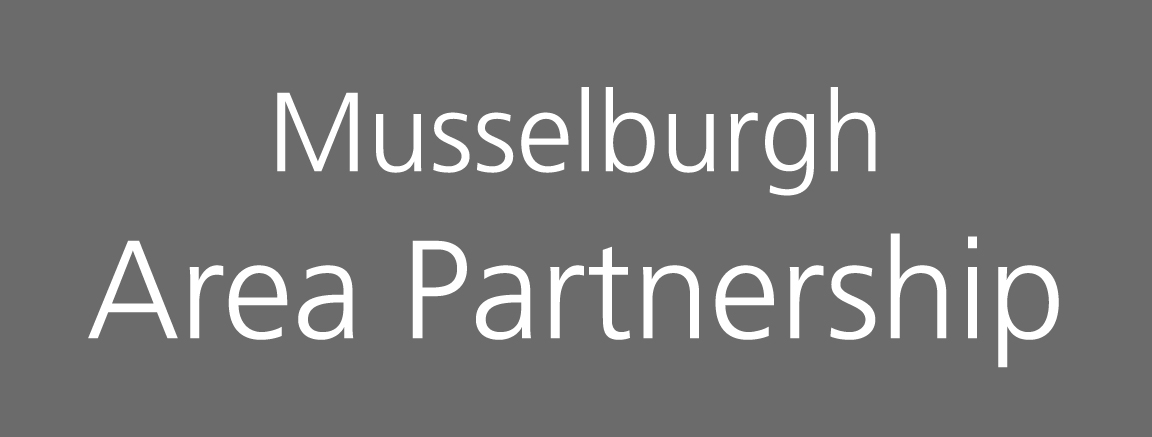 MUSSELBURGH AREA PARTNERSHIP AREA PLAN 2015-2025This plan sets 7 priorities for making this ward a better place in which to live, work and be - alongside information on how this can be achieved.  The priorities are supported by an Action Plan which details how the Area Partnership will work with public services, voluntary sector agencies, communities and local people to achieve each priority’s outcomes.  This plan is organised around the 3 Strategic Objectives for East Lothian that are established in the East Lothian Plan.  Our plan however is focussed on providing realistic solutions to local issues and identifies what can be done in this area to have the most impact on achieving the outcomes established in the East Lothian Plan.Strategic Objective 1: Sustainable Economy Our 3 priorities for action are: Increasing investment in local infrastructure and facilities in a way that meets the needs of locals, enhances the area’s unique features and brings more people to the areaRelated Goals: Town centre regeneration in Musselburgh through the implementation of the Musselburgh Town Centre Strategy (MTCS) and wider initiativesFisherrow Harbour and waterfront area is restored and enhanced as a local asset and opportunity for economic developmentThe Musselburgh Town Hall is preserved and well used by the local communityA new Community Centre built in Whitecraig that effectively meets the needs of the local communityReducing traffic congestion in Musselburgh to ensure it is easily accessed by locals and visitors alike and overall a more pleasant and enjoyable place to live, work, and beRelated Goals: Improve Air Quality in Musselburgh High StIncreased use of active modes of travel (ie walking and cycling) for trips within the Musselburgh areaTrain and bus services provide people with effective travel options, within and beyond the Musselburgh area, that enable them to get where they want to goThe distinct needs and identities of villages and localities within the wards is recognised and their environments are enhancedRelated Goals: Green spaces within and between communities are protected and enhanced for community recreationThat residents are more able to directly influence spending in their area in ways that will enhance their local neighbourhoodsStrategic Objective 2: Resilient People Our 2 priorities for action are: Building an achieving culture across the ward that will improve attainment and aspiration levels for people of all agesRelated Goals: Improving school attendance and ensuring it is seen as a community-wide issueEstablishing a community-wide ‘Musselburgh Achieves’ programme with implementation focused around building a culture of aspirationChildren living in the Musselburgh area get the best start in life Ensuring the Musselburgh community has the knowledge, opportunity and tools at-hand to make healthy lifestyle choices and have more control over their health outcomes Related Goals: Free and fun fitness opportunities are available and existing green spaces (parks and the natural landscape) are accessible and used by families and people of all ages People are eating more healthily and accessing local grown food including producing their ownEncouraging lifestyle changes through targeted, local interventions that actively support people to become more resilient and develop positive strategies for well-beingStrategic Objective 3: Safe and Vibrant Communities Our 2 priorities for action are: Making the Musselburgh Area a safe place to live, work and travel withinRelated Goals:Local Communities, police and other public agencies work effectively together to ensure Musselburgh is safe and feels safeEnsuring individuals and the Musselburgh community collectively have the confidence, capacity and resources to be supportive, inclusive and resilient Related Goals: Local residents are well informed about opportunities and developments in their area and how they can get involvedYoung people have the opportunity to play an active role in shaping the future of this community and develop into confident citizensCommunities across the area have effective plans in place to support and protect vulnerable residents in the event of severe weather or emergenciesThat local community / voluntary sector groups are able to grow, flourish and developMusselburgh Area Partnership allocated funding for Short Term Priorities indentified in August/October 2015 - highlighted in GREENMusselburgh Area Partnership Actions completed - highlighted in BLUESustainable Economy across the Musselburgh wardsPRIORITY 1 - Increasing investment in local infrastructure and facilities in a way that meets the needs of local people, enhances the area’s unique features and heritage and brings more people to the areaPRIORITY 2 - Reducing traffic congestion the Musselburgh area to ensure it is easily accessed by locals and visitors alike and overall a more pleasant and enjoyable place to live, work, and bePRIORITY 3 - The distinct needs and identities of villages and localities within the wards is recognised and their environments are enhancedResilient People across the Musselburgh WardsPriority 4 - Building an achieving culture across the ward that will improve attainment and aspiration levels for people of all agesPriority 5 - Ensuring the Musselburgh community has the knowledge, opportunity and tools at-hand to make healthy lifestyle choices and have more control over their health outcomesSafe and Vibrant Communities across the Musselburgh wardPriority 6 - Local Communities, police and other public agencies work effectively together to ensure Musselburgh is safe and feels safePriority 7 - Ensuring individuals and the Musselburgh community collectively have the confidence, capacity and resources to supportive, inclusive and resilientThe difference we want to makeWhy is this important in this area?We want to protect, enhance and maintain the unique heritage within the Musselburgh ward to affirm its identity in the local community and receive return on investment from tourism.Related Outcome in the East Lothian PlanWe have a growing sustainable economyGoalAction needed to achieve thisTimescalesLead Group / Agencies InvolvedResources RequiredProject StatusTown centre regeneration in Musselburgh through the implementation of the Musselburgh Town Centre Strategy (MTCS) and wider initiativesMonitor and review progress in implementing the actions identified in the MTCS 2014-19 (http://www.eastlothian.gov.uk/download/meetings/id/15817/musselburgh_town_centre_strategy )Beginning in 2015/16 by focusing on the short term actions extracted and included in the Area Plan.2017/18 Prioritise and secure significant capital funding to deliver Stage 2 (mid to long term) townscape improvements as identified in the MTCS (MTCS Actions 16-19)Annually from Sept 2015Lead - MAPOthers –Area Manager, relevant ELC servicesMAP process action Undertake an annual walk around survey by East Lothian Council officials and local community representatives to identify and rectify small scale improvements required to improve the appearance of the town centre.(MTCS Action 21)Annually from June 2015Lead - Area Manager, ELCOthers – MAP representatives, ELC Amenity Service and TransportationMAP process actionDelivered June 2015 and actions incorporated into the Area Plan***Creation of a new public area on the High St (next to the CAB) using the unused green space to create a seating / waiting area near the bus stop but off the main walkway2015/16Lead - Area ManagerOthers - ELC Transportation / Amenity ServicesAgreed and resources allocated (est. £12,500)Agreed in principle with ELC Estates – project plan being developed.***Install directional and name signage in Musselburgh Town Centre Car parks (MTCS Action 13)2015/16Lead - Area ManagerOthers - ELC TransportationAgreed and resources allocated - est. £1000Within ELC program of work***Renewal of Shorthope St car park – Resurfacing relining tidying bin area2015/16Lead - Area ManagerOthers - ELC TransportationAgreed and resources allocated (est. £12,000)Within ELC program of work***Resurfacing and repairs to riverside landscaping by the walking bridge / Shorthope St2015/16Lead - Area ManagerOthers - ELC Amenity ServicesAgreed and resources allocated (est. £6000)Within ELC program of work***Improvements to the Esk Path from Shorthope St to make it wheelchair accessible2015/16Lead - Area ManagerOthers - ELC Transportation / Amenity ServicesAgreed and resources allocated (est. £25,000)Within ELC program of work***Delivery of Tesco funded Musselburgh Public Art Project2015/16Lead - ELC Arts ServiceOthers – community representativesFunding held by ELC for delivery Active project***Regeneration of Musselburgh Business Association2015/16Lead - Area ManagerOthers – Business Community, ELC Economic Development.Active project**Promotion of the potential of the redeveloped Town Hall Square to attract more events etc in Musselburgh town centre (MTCS Action 9)2016/17Lead - Area ManagerOthers – Business Community, ELC Economic Development, Musselburgh and Inveresk Community Council, Musselburgh Festival, Riding of the MarchesActive project**Address need for effective bin storage on the Newbigging corner of the High St 2015/16Lead - Area ManagerOthers - ELC Amenity ServicesPotential to allocate AP Devolved funds Est. £1000Active project**Repairs to Gracefield Car Park 2015/16Lead - Area ManagerOthers - ELC TransportationPotential to allocate AP Devolved fundsEst. £3,000Not included in 2015/2016 but temporary repairs carried out**Stonework repairs to the War memorial There is a potential to seek additional / matched funding for this work2015/16Lead - Area ManagerOthers - Area Partnership, ELC Amenity ServicesPotential to allocate AP Devolved fundsEst. £4,200 to £8,500Active Project working on an Application to War Memorial Trust for funding**Stonework and railing repairs to Macbeth Moir statue2015/16Lead - Area ManagerOthers - Area Partnership, ELC Amenity ServicesPotential to allocate AP Devolved fundsEst. £2,800Active Project***Review Musselburgh town centre car park operations to introduce short stay to increase turnover and parking availability at some car parks. (MTCS Action 13 stage 2)Year 2-3Lead - ELC TransportationEast Lothian Parking Strategy 2016 draft received*Encourage the re-use of vacant upper floorfloor space above commercial premises contact property owners through direct contact with owners and advice given regarding grants etc that may become available (MTCS Action 4)Year 2-3Lead - ELC Empty Homes officerOthers – private ownersIdentification of funding programmes as available***Encourage better marketing of Musselburgh and develop a distinctive branding for the town (MTCS Action 6)Year 2-3Lead - to be determinedOthers – MAPBusiness CommunityELC Economic Development....**Review existing heritage and promotional information available in Musselburgh town centre. Consider developing additional town trails or heritage information sites (MTCS Action 7)Year 2-3Lead - to be determinedOthers – Community Groups, MAP, ELC Economic Development, Culture and CommunityDevelopment; Policy and Projects...Possible tie in to Musselburgh Public Arts Project***Undertake a Conservation Area Character Appraisal for Musselburgh Conservation Area, include a review of its boundaries. (MTCS Action 22)Year 2-3Lead - ELC Policy and ProjectsOthers – Musselburgh Conservation Society**Prepare and publicise shop front and advertisement design guidance for commercial properties in the town centre to improve the overall look of the High St.(MTCS Action 23)Year 2-3Lead - ELC Policy and ProjectsOthers – Business Community, ELC Economic Development.A positive future confirmed for empty and gap sites within the town centreSpecifically the old Tesco site in the first instanceYear 3-5Lead - To be determinedOthers – Business Community, ELC Economic Development, ELC Policy and ProjectsFisherrow Harbour and waterfront area is restored and enhanced as a local asset and opportunity for economic development.Deliver a series of small capital projects designed to improve the appeal, accessibility and amenity of Fisherrow Harbour area, beach and Promenade including:Showers at the toilet blockDirectional and parking signageBollards to prevent vehicles driving onto the promenade4 interpretation boardsInstalling power infrastructure for Christmas treeRepairs to drainage pipe crossing the back sands2015/16Lead - Area Manager together with Fisherrow Waterfront GroupOthers –ELC Sport Countryside and Leisure, Economic Development, Amenity Services, Rangers Service, Musselburgh and Inveresk Community CouncilFunding drawn from 2014/15 ELC Capital BudgetWithin ELC program of workReinstatement of Dinghy rings along the promenade to allow for increased dinghy storage and facilitate greater recreational use of Fisherrow Beaches2015/16Lead - Fisherrow Yacht ClubOthers – ELC Transportation and Amenity services, Musselburgh Community Sports Hub Fisherrow Waterfront GroupELC and community resourced projectComplete**Refresh planting and landscape design on the promenade at the bottom of Beach Lane2016/17Lead - Amenity Services Others – Area Manager, Musselburgh and Inveresk Community Council, ELC Amenity services***Develop a 5 year maintenance strategy for Fisherrow Harbour, backed up by a strategic management and development plan for Fisherrow Harbour2015/16Lead - ELC Sport Countryside and LeisureOthers – Fisherrow Waterfront Group, Harbour Users GroupWithin ELC program of work**Undertake a feasibility study looking at the potential of improved berthing options, harbour access, parking and public realm improvements to increase visits to the area and stimulate economic development.2015/16 &2016/17Lead – Area Manager together with Fisherrow Waterfront GroupOthers –ELC Sport Countryside and Leisure, Musselburgh and Inveresk Community CouncilActive Project**Secure finding to undertake significant capital works at the harbour designed to improve access and amenity for local and visiting users and promote economic development in the area.Year 3-5Lead - ELC Sport Countryside and Leisure and Fisherrow Waterfront Group,Others – Significant capital funding to be securedThe Musselburgh Town Hall is preserved and well used by the local community.Options Appraisal (Including focus on Disabled access) Leading to Community Open Day – consultation on options and information gathered to support a business plan2015/16Lead - Musselburgh Museum and heritage groupOthers –MAP. ELC LCP officersGrant funding securedActive project***Funding Secured to implement recommendations2021 onwardLead - Musselburgh Museum and heritage groupOthers – ELC, MAPSignificant capital funding to be securedA new Community Centre built in Whitecraig that effectively meets the needs of the local community. Plans for the building ( that respond to the design brief prepared after extensive community consultation throughout 2012 and 2013) are prepared and agreed by the local community 2015/16 &2016/17Lead - ELC Property Projects and ELC CLD servicesOthers – Whitecraig Community Facility Group Sports Development, Whitecraig Community Council, Whitecraig Bowling club, local communityELC resourced projectWithin ELC program of work***Whitecraig Community Centre is built and provides a programme of activity that meets local needsYear 2-3Lead - ELC Property ProjectsFunding is allocated in the ELC capital plan although additional funds may be required.The difference we want to makeThe difference we want to makeWhy is this important in this area?We want to reduce congestion within the Musselburgh ward by providing viable public transport options, increasing the safety and availability of active transport routes and pre-mitigating congestion implications from potential future large-scale developments through impact-assessment- ultimately looking to improve overall air quality and ensuring Musselburgh is a pleasant and enjoyable place to live and/or visit. We want to reduce congestion within the Musselburgh ward by providing viable public transport options, increasing the safety and availability of active transport routes and pre-mitigating congestion implications from potential future large-scale developments through impact-assessment- ultimately looking to improve overall air quality and ensuring Musselburgh is a pleasant and enjoyable place to live and/or visit. Related Outcome in the East Lothian PlanWe are able to adapt to climate change and reduced finite natural resourcesWe are able to adapt to climate change and reduced finite natural resourcesGoalAction needed to achieve thisTimescalesLead Group / Agencies involvedResources requiredProject StatusImprove Air Quality in Musselburgh High StModelling of Traffic flow and management , (including the location of High St bus stops) to be undertaken as part of Air Quality Improvement Plan and remedial actions identified (MTCS Actions 11 and 12)2015/16 & 2016/17Lead - ELC Transportation and Environmental ProtectionELC resourced projectActive projectMonitor the development of the Local Development Plan to ensure transport and roads measures are in place that mitigate against directing even more local traffic through Musselburgh High StAnd which don’t just move the problem to somewhere else ie Wallyford2015/16 &2016/17Lead – MAP, Area ManagerOthers – ELC Policy and Projects and TransportationMAP to monitor progressActive project***Actions from the Air Quality Improvement Plan are implementedYear 2-3Lead – Environmental ProtectionOthers – Roads, Planning, Bus OperatorsIncreased use of active modes of travel (ie walking and cycling) for trips within the Musselburgh areaClearly identify local priorities for upgrading, improving and introducing cycle and walking routes across the Musselburgh Area East Lothian on the Move consultation and Acton Planning process2015/16 and 2016/17Lead - project Steering Group (with MAP representation)Others – ELC Sustainable Transport Officers Group, Area ManagerSmarter Choices... Smarter Places.... funding securedLong list issued to Area Partnerships December 2015, to prioritise Short, Medium and Long term priorities these will then be included in Active Travel Improvement Plan / Local Transport Strategy***Promote the River Esk Path as a safe and scenic active travel route between Musselburgh Station and the Town centreSignage, leaflets, path repairs2015/16Lead - Area ManagerOthers – ELC Transportation and Countryside teamsSmarter Choices... Smarter Places... funding - £8000 committedActive project***Implement Seed projects from the Long List developed during East Lothian on the Move Initiative2015/16Lead – MAP, Area ManagerOthers – dependent on priorities identified£5000 allocation from devolved funds matched with Smarter Choices... Smarter Places... fundingLong list issued Dec. 2015Improve cycle links from Whitecraig to Musselburgh Town Centre – including links to Musselburgh Grammar2015/16Lead - Roads Others –MAP and ELC Amenity ServicesPotential to allocate from AP devolved funds in association with Active Travel Improvement PlanEnsure there are safe walking / cycling routes to all schools – and if there is any additional incentives required to encourage useAddress gapsYear 2-3Lead - RoadsOthers – Area Manager, School communities , ELC Amenity ServicesPotential to allocate from AP devolved funds in association with Active Travel Improvement PlanImprove the safety, quality and knowledge of prioritised existing cycle and walking paths across the areaYear 2-3Lead – MAP, Area ManagerOthers – dependent on priorities identified Potential to allocate from AP devolved funds in association with Active Travel Improvement PlanTrain and bus services provide people with effective travel options, within and beyond the Musselburgh area, that enable them to get where they want to go.Clearly identify local priorities for upgrading, improving and introducing cycle and walking routes across the Musselburgh Area East Lothian on the Move consultation and Acton Planning processJune – Dec 2015Lead - project Steering Group (with MAP representation)Others – ELC Sustainable Transport Officers Group, Area ManagerSmarter Choices... Smarter Places.... funding securedActive projectAction Plans expected Dec. 2015Introduction of the New / changed supported bus routes http://www.eastlothian.gov.uk/info/1526/public_and_community_transport/1633/public_transport_and_private_hire_information May 2015Lead - ELC TransportationOthers – Area Manager, MAP Now introduced MAP to monitor impact and input into next tender***Work with commercial bus providers to seek a solution to excess demand on the public bus service by Musselburgh Grammar Pupils at the end of the school day – reducing the impact on other users and ensuring pupils are able to access transport home.2015/16Lead - Area ManagerOthers – Bus Companies, Musselburgh Grammar SchoolThe Bus Companies are Commercial Operators and the MAP can only seek to influence their commercial decisionsThe difference we want to makeThe difference we want to makeWhy is this important in this area?We want to retain the sense of a ‘village-identity’ in the communities of Whitecraig, Wallyford and Inveresk and develop the understanding that Musselburgh is made up of a variety of local neighbourhoods- each with their distinct needs and identities. Ensuring the protection of open, green spaces between and within these localities is central to this as they play an important recreational role for children and families and contribute to local camaraderie. We want to retain the sense of a ‘village-identity’ in the communities of Whitecraig, Wallyford and Inveresk and develop the understanding that Musselburgh is made up of a variety of local neighbourhoods- each with their distinct needs and identities. Ensuring the protection of open, green spaces between and within these localities is central to this as they play an important recreational role for children and families and contribute to local camaraderie. Local Development Plan protects greenspaces corridors between existing communities, where possible, to prevent coalescence. Related Outcome in the East Lothian PlanWe have a growing sustainable economy.We have a growing sustainable economy.GoalAction needed to achieve thisTimescalesLead Group / Agencies involvedResources requiredProject StatusGreen spaces within and between communities are protected and enhanced for community recreationLewisvale Park water park Develop, deliver and fund (potentially a £100,000 - £120,000 project)Year 2-3Lead - MAPOthers – ELC Amenity Services Potential to allocate from AP Devolved funds to assist on delivering initiativesProject development stage***Stage 2 development of Whitecraig Play ParkIncluding installing exercise / outdoor gym equipment– suitable for all / different age groupsIntended that a contribution to this will be made through Planning GainYear 2-3Lead - ELC Amenity Services Others – Whitecraig Community Council, MAPPotential to allocate from AP Devolved funds to assist on delivering initiatives**Town centre green space along the River EskImprove amenity and appearance (South side) – making more of the links between town and river (as per MTCS) Year 2-3Lead - MAPOthers – ELC Amenity Services Potential to allocate from AP Devolved funds to assist on delivering initiatives**Develop a ‘Friend of Wallyford Bing’ group using the ELC path warden’s modelYear 2-3Lead - Area ManagerOthers – ELC Core Paths Team Potential to allocate from AP Devolved funds to kick-start work in the area**Develop a ‘Friend of Whitecraig Railway Walk’ group using the ELC path warden’s modelYear 2-3Lead - Area ManagerOthers – ELC Core Paths Team Potential to allocate from AP Devolved funds to kick-start work in the areaThat residents are more able to directly influence spending in their area in ways that will enhance their local neighbourhoodsTenants and Residents Associations (TRAs) are supported to identify local improvements that will have a positive impact on the lives of local people and have a mechanism to feed these in to Area Plans as priorities for deliveryOngoingLead - ELTRPOthers –Area Manager, MAP, Tenants Information Service, ELC Housing, Local Community PlanningLocal communities without formal TRA structures, particularly those in more deprived areas of the wards, are supported to identify local improvements that will have a positive impact on the lives of local people and have a mechanism to feed these in to Area Plans as priorities for deliveryPossibly using an estate inspection modelOngoingLead - Area ManagerOthers – Strive AP worker, MAP, Tenants Information Service, ELC Housing, Community Learning and Development, Active project – focussed on Wimpey initiallyStreetscape Audit of Whitecraig village centre and Main St – focusing on the public realm2015Lead - Area Manager, ELCOthers – Musselburgh and Inveresk CC, Wallyford CC, Whitecraig CC, Old Craighall RTA and local residentsDelivered June 2015 and actions incorporated into the Area PlanCommunity bulb planting in central green and wild flower borders at entrance at roundabout2015/16Lead - Area ManagerOthers - ELC Amenity ServicesAgreed and resources allocated (est. £500)Within ELC program of workRemove trees from Roundabout and add wildflowers in conjunction with Community sculpture (Excluding Sculpture)2015/16Lead - Area ManagerOthers - ELC Amenity ServicesAgreed and resources allocated (est. £3000)CompleteVillage regeneration plan prepared for WhitecraigTimescales taking into account Local Development Plan outcomesYear 2-3Lead - Area Manager, ELCOthers – Whitecraig CC and local residentsMAP process actionStreetscape Audit of Wallyford village centre and Main St – focusing on the public realm – leading to Actions to be integrated into the Area Plan2015Lead - Area Manager, ELCOthers – Wallyford CC and local residentsMAP process actionDelivered July 2015 and actions incorporated into the Area PlanPublic Footway at the Wallyford shops car park - Repairs to path and installation of a barrier to separate the pedestrian footway from the parked cars Widen the narrow footway in Wallyford to the south of the shops - remove the existing fence and replace with a new guardrail at the roadside, and improve the grassy slope towards the trees.2015/16Lead - Area ManagerOthers - ELC Roads and Amenity services, car park ownerAgreed and resources allocated (est.£15,000)In project planning stageWallyford School entrance from the main road - Address the unsightly area around the path and entrance to the school  – as this gap site is privately owned maybe screening fence is the best optionTo be programmedLead - Area ManagerOthers - ELC Amenity Services, property ownerPotential to allocate from AP Devolved fundsProvide ‘real time’ information at Wallyford bus stopsStill under considerationLead - Area ManagerOthers - Bus companiesCurrently not enough Real-Time equipment to achieveProvide a Speed Reactive sign at the A1 entrance to Wallyford which can be shared in rotation with Whitecraig2015/16Lead - Area ManagerOthers - ELC Roads ServicePotential to allocate from AP Devolved funds (est. £5,000)Sign OrderedVillage regeneration plan prepared for WallyfordTimescales taking into account Local Development Plan outcomesYear 3-5Lead - Area Manager, ELCOthers – Wallyford CC and local residentsMAP to process, allocate resources and actionInspection Audit of Wimpy – focusing on the public realm and local improvements – leading to Actions to be integrated into the Area PlanNeed to involve more of the local community in identifying and prioritising actions2015 onwardLead - Area Manager, ELC, StriveOthers – local community repsMAP to process, allocate resources and actionStreetscape audit started July 2015 Environmental improvements to small green spaces in the Windsor Park and Wimpy areas – providing colour2015/16Lead - ELC Amenity ServicesOthers – TRA groupsFunds allocated £3,000Traffic calming measures introduced in Pinkie / Windsor parkTo be determinedLead - ELC Roads ServiceOthers – Provide a Speed Reactive sign for Old Craighall2015/16Lead - Area ManagerOthers – ELC Roads ServiceFunds allocated £5,000Sign OrderedThat consideration is given to developing a Participatory Budgeting project to allocate a proportion of the funds devolved to MAP to increase involvement in and the transparency of decision making.Year 2-3Lead - MAPOthers –Area Manager, ELC Local Community PlanningRing-fenced allocation from MAP’s 2016/17 devolved funding.The difference we want to makeThe difference we want to makeWhy is this important in this area?We want to improve young people’s attainment at school (particularly for those living in the East of Musselburgh) and raise aspiration and qualification levels across the community particularly through a focus on strengthening ‘readiness’ to learn and grow. We want to improve young people’s attainment at school (particularly for those living in the East of Musselburgh) and raise aspiration and qualification levels across the community particularly through a focus on strengthening ‘readiness’ to learn and grow. Related Outcome in the East Lothian PlanEast Lothian’s young people are successful learners, confident individuals, effective contributors and responsible citizens.East Lothian’s young people are successful learners, confident individuals, effective contributors and responsible citizens.GoalAction needed to achieve thisTimescalesLead Group / Agencies involvedResources requiredProject StatusImproving school attendance and ensuring it is seen as a community-wide issue. Implement attendance matters challenge- a pilot project over 1 term that challenges Primary schools to increase their overall attendance rate by 1% from the same times in the previous year through a community-wide campaign focussed on attendance. August 2015Lead - MAPOthers – Musselburgh Primary Schools, Parent CouncilsAgreed and resources allocated (est. £1000)Active project***Develop the Attendance Matters Campaign focus on transition to High School2015/16 Lead - MAPOthers – Musselburgh Primary Schools, Musselburgh Grammar, Parent CouncilsAgreed and resources allocated (est. £1000)Group needed to develop project**Develop and pilot a voluntary school drop-off scheme offering practical support to families experiencing short term difficulties in getting a child to school due to illness in the family, birth of a new baby or some other crisis.Consider targeted schools/nurseries with a Tests Of Change approach with consultation with parentsWould need to include a process for PVG checking and managing volunteersTo be determinedLead - To be determinedOthers – Musselburgh Primary Schools and Nursery Schools***Seek the appointment of an attendance officer in the Musselburgh Cluster2015/16Lead - Musselburgh Learning Community GroupOthers – ELC Education OngoingEstablishing a community-wide ‘Musselburgh Achieves’ programme with implementation focused around building a culture of aspirationIncreasing the opportunities for young people to achieve accredited awards outside of the school curriculum – a targeted approach through the Sports Hub to see 50 existing youth volunteers receive Youth Achievement Awards.Funding for a short term development worker to provide training and support to clubs, and cover registration and materials costs for identified young people2015/16 Lead - ELC Community Learning and DevelopmentOthers – Strive, Bridges Project, Musselburgh Community Sports Hub, SchoolsFunds allocated £3,500OngoingReading is Braw Community wide campaign focussed on promoting reading for people of all ages2015/16Lead - Musselburgh Learning Community GroupOthers – communityFunds allocated £6,000Work ongoing towards Launch on 1 March 2016Musselburgh Achieves Campaign – highlighting the achievements of Musselburgh residents and former Musselburgh School pupils ( not only career achievements)? poster campaign?tied into MGS My merit programmePart of Mussselburgh.infoPart of MGS TV / link to QMUCitizen of the Year Award2016/17Lead - MAPOthers – MGS, Musselburgh Community Sports Hub, local community groups, Museum and History SocietyPotential to allocate from AP devolved fundsPossible project for development next year**The Musselburgh Grammar ‘My Merit’ programme encourages young people to record and celebrate their achievements both in and outwith schoolPotential to expand awareness2016/17Lead - Musselburgh GrammarOthers – Musselburgh Primary Schools, Musselburgh Community Sports Hub and youth activitiesMusselburgh Skills for Work Programme, local training in fields of employment demand that provide opportunities for attaining qualifications.Also running New Opportunities personal development / employability and ICT skills for work course.2015/16 and ongoingLead - East Lothian WorksOthers – ELC Community Learning and Development, Edinburgh College, First Step 2015/16 is funded.Potential to allocate from AP devolved funds in future yearsRoll-out Children’s University Project to make it available to all children in the Musselburgh AreaTo be scheduled after 2016Lead - Queen Margaret UniversityOthers – Musselburgh Learning Community Group***Primary Schools careers fairs etc – earlier approach to building career ambitionsOut of the boxHidden Talent With parents and staffYear 2-3Lead - MAPOthers – Primary Schools, Parent Councils, Business Association, clubs and societies , Skills Development ScotlandChildren living in the Musselburgh area get the best start in lifeExtend Support from the Start’s capacity to deliver 2 proven programmes: PEEP and Bookbug at Home specifically in Whitecraig, Wallyford and Musselburgh EastFunding to cover a short term post and materials2015/16Lead - Support from the StartOthers – ELC CLDS, First Step, NHS Lothian, Homestart£8,000 allocated for deliveryLive projectIdentify successful initiatives tested through the Learning Community 3 Horizons test for change and explore potential for these to rolled out widerTo be scheduled after 2016Lead - Musselburgh Learning Community GroupOthers – Respond to initiative developed through Musselburgh Total Place – East Lothian Partnership Initiative looking at ways to improve lives for families in Musselburgh. To be scheduled after 2016Lead - MTP Project Board and Project TeamsOthers – Ongoing - Recommendations, to the Project Board from the Project Team early in 2016The difference we want to makeThe difference we want to makeWhy is this important in this area?We want to educate, build awareness and overall put better health (in the widest sense) on the community agenda. We want to focus on preventative measures and how these can be integrated into daily life to improve health outcomes and help close the gaps in health inequalities in this ward. We want to educate, build awareness and overall put better health (in the widest sense) on the community agenda. We want to focus on preventative measures and how these can be integrated into daily life to improve health outcomes and help close the gaps in health inequalities in this ward. Related Outcome in the East Lothian PlanIn East Lothian we live healthier, more active and independent lives.In East Lothian we live healthier, more active and independent lives.GoalAction needed to achieve thisTimescalesLead Group / Agencies involvedResources requiredProject StatusFree and fun fitness opportunities are available and existing green spaces (parks and the natural landscape) are accessible and used by families and people of all ages Develop and promote free and accessible walking activity trails for families eg trails with things to do and find – using what already exists whilst developing new interactive routes and linking with active transport initiatives:funding to cover development of maps, interpretation / info boards, promotion materials and on-line materials / promotion2015/16Lead - MAPOthers – ELC Rangers service, Newhailes Rangers, Musselburgh Community Sports Hub, local community groups, Museum and History Society, active transport working groupFunds allocated (£6000-£8000)***Installing exercise / outdoor gym equipment appropriate for all / different age groups at Fisherrow LinksTo be determinedLead - MAPOthers – ELC Amenity ServiceFurther assessment work to be carried outInstalling Permanent Table tennis tables in Fisherrow Links Could be managed alongside the puttingTo be determinedLead - MAPOthers – ELC Amenity ServiceDevelop a bike loan programmeConsider link with Changes which has bikes in Lewisvale Park, affordable helmets, coordination across servicesTo be determinedLead - MAPOthers – ELC cycling officer, Changes, Musselburgh ACE bikesDevelop a pilot to extend free holiday swimming to parents with Leisure Pass Plus cards – possibly just up to the age of it being compulsory that they are in the pool with their child.To be determinedLead - MAPOthers – Enjoy LeisurePeople are eating more healthily and accessing local grown food including producing their ownMap the availability / prevalence of Gardening projects in all schools and nurseries and other community food initiatives in the area – eg. Rennie Bridge, allotments, Stepping out garden, cooking classes etcResearch needed to assess current levels of activity and barriers to expansion and successful examples ie Cockenzie Primary2015/16 & 2016/17Lead - Area Manager Others – Roots and Fruits, Support from the Start, Stepping Out, Social Enterprise East Lothian (food group), Incredibly Edible Musselburgh, QMU, Bridges ProjectResearch processEncouraging local community facilities to provide healthy food, locally grown where possible eg Musselburgh Sports Centre, Musselburgh East Community Learning Centre, Wallyford Community Centre, Whitecraig Community Centre, (others?) 2015/16 & 2016/17Lead - Area ManagerOthers – Enjoy Leisure, FES, local producers, Roots and Fruits, Social Enterprise East Lothian, community Centre Management Committees***Pupil driven competition / rewards / star system for take away shops / cafes who offer healthy eating and / or locally sourced optionsBuild on initiatives such as the MGS Health and Wellbeing Day 27 MayTesco community championsPartner with Preston Lodge Grammar(successful experience) To be scheduled after 2016Lead - Area ManagerOthers – MGS, local businesses, Tesco community champion staff, Preston Lodge Grammar SchoolEquip all secondary schools to cater for all pupils at lunchtime for both school dinners and their own food – currently insufficient capacitycheck availability of non healthy options in schools5-10 yearsLead – To be determinedOthers – To be determinedEncouraging lifestyle changes through targeted, local interventions that actively support people to become more resilient and develop positive strategies for well-beingReview the sustainability of the P7 transition programme to secondary and consider introducing a mental wellbeing aspect (see Midlothian model)2016/17 transitionLead - Musselburgh Learning Community GroupOthers – to be determined***Support all schools to do more to deliver programmes promoting good mental health for young peopleCrossreach Counselling service outreach project at Musselburgh Grammar2015/16Lead - CrossreachOthers – Musselburgh Grammar SchoolFunding Allocated £2000.Live projectDeliver peer mentoring initiatives such as Decipher Assist to stop smoking – within MGS Programme has been delivered in two other EL High Schools by CLDS staff, who may be able to assistTo be scheduled after 2016Lead – ELC CLDSOther – MGS, Pupil councils, Youth groups***Creating a more supportive environment for people with Dementia and their families and carers in Musselburgh Town Centre To be scheduled after 2016Lead - Dementia Friendly Musselburgh Partnership groupOthers – ***Working with ELC Housing and Planning Services to ensure that new-build housing – particularly social housing - is conducive to adopting a healthy lifestyle and influence the designEg do all homes have room for a dining table? Are kitchens adequate for cooking and storage? Is there space to store outdoor clothing, footwear and equipment? Do they have outdoor space and which encourages physical activity?  Are there community facilities and spaces for meetings? Year 3-5Lead - Area Manager to investigateOthers – ELC Housing and Planning services, TRAs. The difference we want to makeThe difference we want to makeWhy is this important in this area?We want to play a greater role in reducing antisocial behaviour in our areas and contribute to meeting the objectives identified in the Police Scotland’s Multi-Member Ward Plans.We want to play a greater role in reducing antisocial behaviour in our areas and contribute to meeting the objectives identified in the Police Scotland’s Multi-Member Ward Plans.Related Outcome in the East Lothian PlanMusselburgh is an even safer place to liveMusselburgh is an even safer place to liveGoalAction needed to achieve thisTimescalesLead Group / Agencies involvedResources requiredProject StatusLocal Communities, police and other public agencies work effectively together to ensure Musselburgh is safe and feels safe.Widen local engagement in CAPP meetings to ensure they are effectively identifying community wide priorities2015/2016Lead - Musselburgh East CAPP and Musselburgh West CAPPOthers – MAPEncourage Police to review CAPP structures possibly better integration with Musselburgh Area Partnership2015/2016Lead - Police, CAPP Chairs, Area ManagerOthers – MAPIntegrate Police Scotland’s Multi-member ward Plans into the Musselburgh Area Plan and monitor progress on addressing priorities 2015/2016Lead - MAP, PoliceOthers –Area Manager, CAPP ChairsWider promotion and use of the ASB helpline, including the fact that reports can be made anonymouslyTo be scheduled after 2016Lead - To be determinedOthers – To be determinedWider promotion of the Remote reporting locations that exist across the area, including the fact that reports can be made anonymouslyTo be scheduled after 2016Lead - To be determinedOthers – To be determined20’s plenty campaign in identified residential areasWhere?More research neededLead - To be determinedOthers – To be determinedSupport PubwatchTo be scheduled after 2016Lead - To be determinedOthers – landlords, MAP, and the local radioThe difference we want to makeThe difference we want to makeWhy is this important in this area?We want to empower individuals to allow them to feel they have more control over their lives and strengthen community cohesion and involvement to ultimately build resilience across the ward. We want to empower individuals to allow them to feel they have more control over their lives and strengthen community cohesion and involvement to ultimately build resilience across the ward. Related Outcome in the East Lothian Plan(10) We have stronger, more resilient, supportive, influential and inclusive communities.(10) We have stronger, more resilient, supportive, influential and inclusive communities.GoalAction needed to achieve thisTimescalesLead Group / Agencies involvedResources requiredProject StatusLocal residents are well informed about opportunities and developments in their area and how they can get involved.MAP Annual Public Meeting – to engage local groups and residents with local issues and seek their input into identifying prioritiesAugust 2015 then annuallyLead - MAPOthers – To be determinedMeeting delivered August 2015***Scheduling a ‘Musselburgh Communities Day’Bringing together groups and organisations from town and surrounding villages in a large venueVolunteering and networking opportunities2015/16 & 2016/17Lead - MAP working groupOthers – local groups Agreed and Resources allocated (est. £2,000 -£3,000)Working group to be established***A refresh and re-launch of the Musselburgh.info website.Including looking at by who / how this is managed – may be the need for a new local group to drive it2015/16Lead - To be determinedOthers – MAP, others?Agreed and resources allocated (est. £5,000 - £6,000)Project brief to be developed**Combined ‘Get into Sport’ leaflet produced by the Musselburgh Community Sports Hub for distribution as part of school induction packs2015/16Lead - Musselburgh Community Sports HubOthers – Musselburgh schoolsAgreed and resources allocated (est. £1000)Live ProjectSupport the Disabled Go website to feature more Musselburgh venues and facilities – providing access and amenity information for people with disabilities across the area2015/16Agreed and resources allocated (£1000)Live Project*A ‘What’s what’ guide to the Musselburgh Area produced as a poster(?) and distributed to all local householdsIncluding key contacts for ELC services, local groups, and businesses – and designed to be displayed on fridges / backs of doors for easy referenceMight be able to attract local business sponsorshipYear 2-3Lead - MAPOthers – local businesses, ELC Customer services, Community Groups*New residents info-packFor distribution to new ELC and private tenants / homebuyerMight be able to attract local business sponsorship sYear 2-3Lead - MAPOthers – local businesses, ELC Housing, ELTRP, Real Estate agenciesYoung people have the opportunity to play an active role in shaping the future of this community and develop into confident citizensYoung people are supported to be able to contribute to MAP and establishing local priorities2015/16Lead - MAPOthers – MGS, ELC CLD, Education, Children’s services, St David’s High SchoolEnsure Musselburgh’s young people are well represented on the East Lothian Youth e-panel2015/16 & 2016/17Lead - To be determinedOthers – MAP, ELC CLD, MGS, St David’s High School, Youth Services network...Youth Philanthropic InitiativesTo be scheduled after 2016Lead - MGSOthers – MAPYouth Friendly awardsInvolving young people in rating the spaces in the community they want to useTo be scheduled after 2016Lead - Youth Council MembersOthers – MAP, ELC CLDs***Establishment of a youth cafe / youth facility in the area to support young people’s developmentMay need to be driven by the creation of a new voluntary sector organisation3-10 yearsLead – To be determinedOthers – Significant capital and operational funding neededCommunities across the area have effective plans in place to support and protect vulnerable residents in the event of severe weather or emergenciesDevelopment of Community Resilience Plans in various communities across the Musselburgh Wards.Wallyford?Whitecraig?All of Musselburgh?Parts of Musselburgh?Years 2-3Lead - To be determined eg Community councils, TRA’sOthers – ELC Emergency PlanningThat local community / voluntary sector groups are able to grow, flourish and developImprovements to the Hollies Garden at their dementia support space2015/16Lead - The HolliesOthers – Area ManagerAgreed and resources allocated (£300)Funding transferred January 2016.Complete